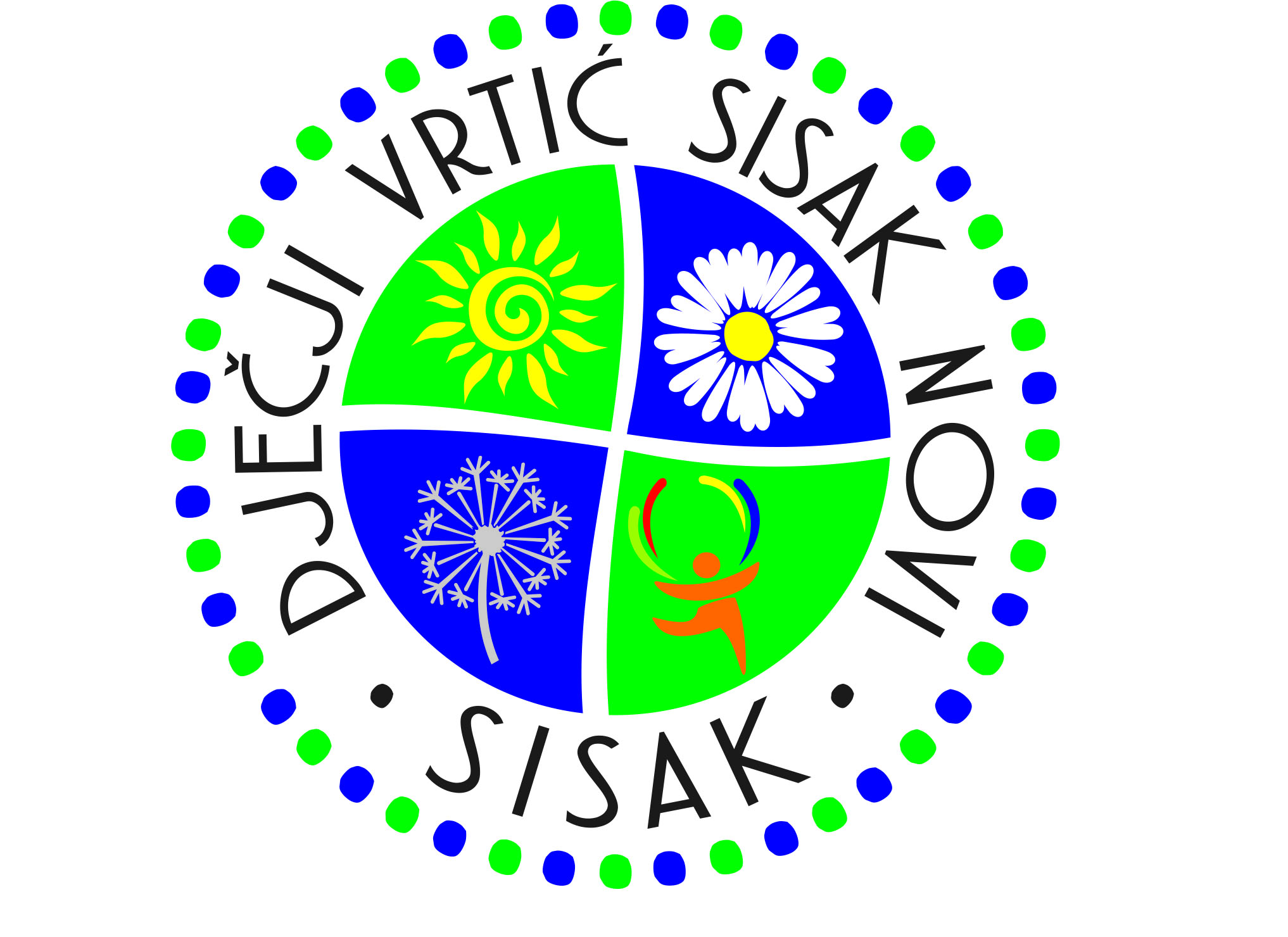 Klasa: 021-01/22-01/1Ur. broj: 2176-66-01-22-68Sisak, 1. srpnja 2022. godineNa temelju članka 1a. i 20. Zakona o predškolskom odgoju i obrazovanju (NN broj 10/97,107/07,94/13 i 98/19), članka 10., članka 44. stavka 1., članka 96. i članka 97. stavka 1. Zakona o općem upravnom postupku (NN broj 47/09 i 110/21), članka 17. i članka 18. Statuta Dječjeg vrtića Sisak Novi (klasa: 003-05/21-01/1, ur. broj: 2176-66-04-21-2), Pravilnika o upisu djece i ostvarivanju prava i obveza korisnika usluga u Dječjem vrtiću Sisak Novi (klasa: 601-02/22-08/5, ur.broj: 2176-66-04-22-6 ) od 26. svibnja 2022. godine i Mjerilima o upisu djece u programe predškolskog odgoja i obrazovanja u Dječjem vrtiću Sisak Novi za pedagošku godinu 2022./2023. (klasa: 601-02/22-08/4, ur. broj: 2176-66-04-22-3) od 29. travnja 2022. godine, Komisija za upis djece dana 01. srpnja 2022. godine donosi:OBAVIJESTo rezultatima upisa djece u Dječji vrtić Sisak Novi za pedagošku godinu 2022./2023.LISTA UPISANE DJECEOBJEKT RADOSTOBJEKT MASLAČAKOBJEKT SUNCEOBJEKT TRATINČICALISTA  DJECE KOJA NISU OSTVARILA PRAVO UPISA IMAJU PREBIVALIŠTE NA PODRUČJU DRUGOG GRADSKOG VRTIĆANEMAJU GODINU DANA 31.08.2022 (NG)U RAZMATRANJU, SUKLADNO ČLANKU 17. MJERILA O UPISUJEDAN ILI OBA RODITELJA NE RADE, NEPOTPUNA DOKUMENTACIJAJEDAN ILI OBA RODITELJA NEMAJU PREBIVALIŠTE NA PODRUČJU GRADA SISKA, NEPOTPUNA DOKUMENTACIJARedni brojŠifra zahtjeva043794505741600627385119390413180721903087200593622746092602584307565333478343352087347792440590524762799512365251941845379636546938860317056302999644499266965436751131691821569472257094822744389174690778454881850162085991318731442879472988071428867496950957595292209886781Redni brojŠifra zahtjeva1053687110742433953425848045654097666710948238263888706894899659596912Redni brojŠifra zahtjeva1741960356955449128245961630612922485449749993879Redni brojŠifra zahtjeva0820031326993941776104479359474161847606625013267554043257894097010619717019684348758852383952053096850979806976Redni brojŠifra zahtjeva0493767 (NG)1138449185569220050612157074238339926608362837536 (NG)33615263492649 (NG)351634844377094461337 (NG)4607998510648651284115133868526537453170805757879 (NG)576771060269566327028667316868713306966991706533278446358100929848106485758778908320Redni brojŠifra zahtjeva1283807133155014279011463129344808241925474552891499104550673285573544652133573722718766521916719994032613497081Redni brojŠifra zahtjeva01685740478280 (NG)093249010104531053780 120731616522101945275 (NG)20872282405786266859427203064053315 (NG)4054765 (NG)4165707505914852950565470882566416657403056025635632735875315128215789Redni brojŠifra zahtjeva00308350229893 0243527 (NG)0411584065942811498161542236160801616184351665693189505622315912661808 (NG)3487823 (NG)4257028510802252401835839634 (NG)5902543609158361592136308674662394979126368528701873574591943799844832